Chicago Spring Classic, 5/28- 30th, 2021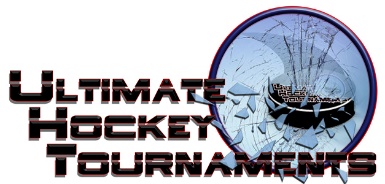 Bantam Showcase FormatThere are 2 Divisions, Grey and Blue. Each team plays 3 preliminary round games. At that conclusion, 1st and 2nd place teams in the Grey Division will play for the Grey Championship and 1st and 2nd place teams in the Blue Division will play for the Blue Championship. The 3rd place teams in the each Division will play in a consolation game. Standings		Game Results	TeamPoints Gm1Points Gm2Points Gm3TotalPoints         Tiebreakers Grey Div.- Vipers Hockey0123 Grey Div.- Oil Kings Hockey 12226 Grey Div.- The Cube Development2002      Blue Div.- Midwest Blackbirds0000      Blue Div.- Milwaukee Hockey0202       Blue Div.- OKC Oilkings 22125Fri5:40PmFifth Third Arena- HyundaiFifth Third Arena- HyundaiVipersVipersVipers1vs.vs.OKC 1OKC 1 5 5 5 5Fri6:20PmMidwest Rink Dyer, INMidwest Rink Dyer, INThe CubeThe CubeThe Cube5vs.vs.BlackbirdsBlackbirdsBlackbirds000Fri7:30PmFifth Third Arena- MissionFifth Third Arena- MissionMilwaukeeMilwaukeeMilwaukee1vs.vs.OKC 2OKC 2OKC 2444Sat11:00AmFifth Third Arena- MissionFifth Third Arena- MissionVipersVipersVipers1vs.vs.OKC 2OKC 2OKC 2111Sat1:30PmMidwest Rink Dyer, INMidwest Rink Dyer, INBlackbirdsBlackbirdsBlackbirds0vs.vs.MilwaukeeMilwaukeeMilwaukee555Sat12:10PmFifth Third Arena- MissionFifth Third Arena- MissionThe CubeThe CubeThe Cube2vs.vs.OKC 1OKC 1OKC 1777Sat6:40PmFifth Third Arena- HyundaiFifth Third Arena- HyundaiVipersVipersVipers3vs.vs.The CubeThe CubeThe Cube111Sat7:30PmFifth Third Arena- MissionFifth Third Arena- MissionBlackbirdsBlackbirdsBlackbirds1vs.vs.OKC 2OKC 2OKC 2666Sat7:50PmFifth Third Arena- HyundaiFifth Third Arena- HyundaiMilwaukeeMilwaukeeMilwaukee0vs.vs.OKC 1OKC 1OKC 1555      *** HOME ***                         *** HOME ***                         *** HOME ***                            *** AWAY ***         *** AWAY ***         *** AWAY ***Sun  11:30AmFifth Third Arena-Hyundai3rd Place- Blue Div.  3rd Place- Blue Div.  3rd Place- Blue Div.  BlackbirdsBlackbirdsBlackbirds3rd Place – Grey Div.3rd Place – Grey Div.Cube        5-0                       ConsolationCube        5-0                       ConsolationCube        5-0                       ConsolationSun  12:50 PmFifth Third Arena- Hyundai1st Place- Grey Div. 1st Place- Grey Div. 1st Place- Grey Div. OKC 1      3-0OKC 1      3-0OKC 1      3-02nd Place- Grey Div.2nd Place- Grey Div.Vipers                    Grey ChampionshipVipers                    Grey ChampionshipVipers                    Grey ChampionshipSun    1:10PmFifth Third Arena- Mission1st Place- Blue Div.1st Place- Blue Div.1st Place- Blue Div.OKC 2      2-1OKC 2      2-1OKC 2      2-12nd Place- Blue Div. 2nd Place- Blue Div. Milwaukee            Blue ChampionshipMilwaukee            Blue ChampionshipMilwaukee            Blue Championship